受講生ID：	氏名：	提出日：科学者の芽育成プログラム  受講レポート第１回　先端施設見学『科学分析支援センター見学』受講日	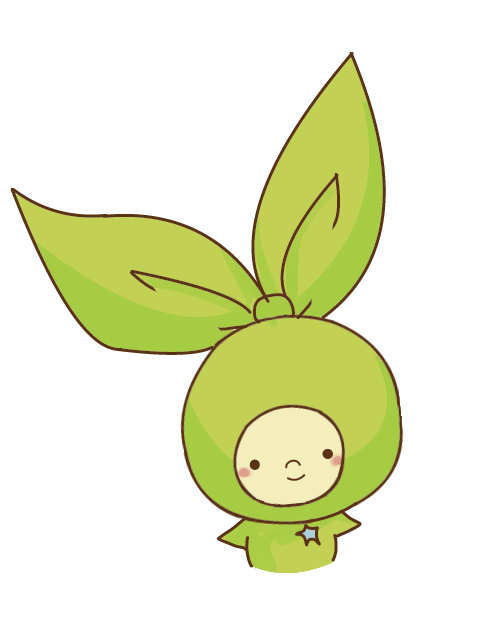 先生/メンターからのコメント